Обновление по «АРМ Приемного отделения» до версии 1.6Распакуйте содержимое архива в папку с программой, заместив старые файлыПроверьте работоспособность программыЧто нового в программе:Версия 1.6:В печатную форму ф.003у добавлены сведения о дате рождения пациента (ниже поля ФИО)В печатной форме ф.003у увеличена высота строк таблицы оперативных вмешательств (п. 13 формы)В печатной форме ф.003у исправлен шаблон вывода сведений о выданных больничных листах (п. 15 формы)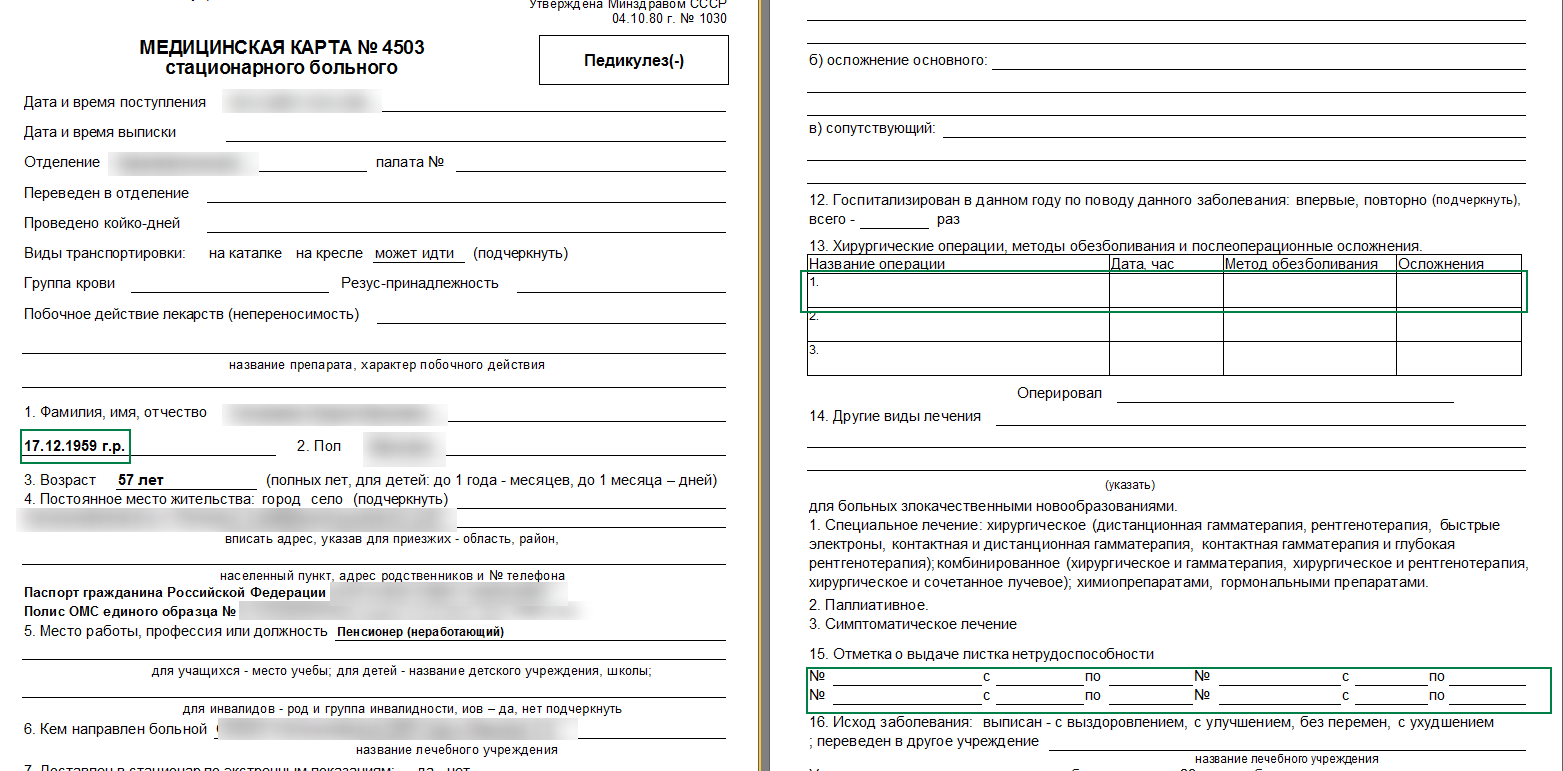 